                        Εκπαιδευτικό Πρόγραμμα Νοσηλευτικής ΥπηρεσίαςΓενικού Νοσοκομείου Αργολίδας2018 – 2019                             «Η Κριτική Σκέψη στη Νοσηλευτική Πρακτική  »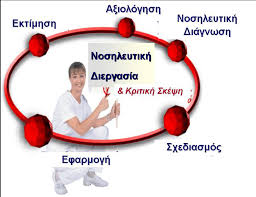                                                            Νοσηλευτική Μονάδα ΆργουςΟκτώβρης 2018ΕισαγωγήΚύριο χαρακτηριστικό του ενήλικα στη διεργασία της µάθησης είναι η εμπειρία. Πολλοί θεωρητικοί της εκπαίδευσης ενηλίκων, επισημαίνουν  πως υπάρχουν διάφοροι προσωπικοί τρόποι µάθησης, το κοινό στοιχείο όμως που αναδεικνύεται από τις περισσότερες προσεγγίσεις είναι ότι ο αναστοχασµός και η κριτική επεξεργασία της εμπειρίας, που οδηγεί σε πράξη, είναι ο κύριος τρόπος µε τον οποίο δημιουργείται η «κριτική ή δηµιουργική µάθηση»Η υπάρχουσα εμπειρία, η οποία διέπει µια καθηµερινή εργασιακή ρουτίνα και πρακτική, περικλείει τον κίνδυνο να είναι µια συνεχής επανάληψη του ίδιου λάθους µε όλο και μεγαλύτερη αυτοπεποίθηση. Εάν δεν υπάρξει διεργασία στοχασµού και κοινή αποδεκτή αλλαγή στην καθηµερινή πρακτική, το µόνο που θα γίνεται είναι να επαναλαµβάνεται το λάθος (Τσάπαλος, 2010).ΣΤΟΧΟΣ του εκπαιδευτικού προγράμματος Οι επαγγελματίες Υγείας να  αναπτύξουν  την αντίληψη, τη διαίσθηση και το συναίσθημά τους, να διευρύνουν την κριτική τους  σκέψη, να γνωρίσουν  καλλίτερα τον εαυτό τους  και τελικά να αναδιαμορφώσουν την επαγγελματική πρακτική τους με τρόπο θετικότερο τόσο για τους άλλους-ΑΣΘΕΝΕΙΣ, όσο και για τον εαυτό τους.Δεν μαθαίνουμε απλά με το να “πράττουμε”… μαθαίνουμε με το να πράττουμε και να συνειδητοποιούμε το αποτέλεσμα των πράξεων μας.John DeweyΑ) ΥΠΕΥΘΥΝΗ ΕΚΠΑΙΔΕΥΤΙΚΟΥ ΠΡΟΓΡΑΜΜΑΤΟΣΛΑΜΠΟΥ ΓΕΩΡΓΙΑ, Νοσηλεύτρια, MSc – Τομεάρχης Χειρουργικού ΤομέαΒ) ΟΡΓΑΝΩΤΙΚΗ ΕΠΙΤΡΟΠΗΓ) ΕΠΙΣΤΗΜΟΝΙΚΗ ΕΠΙΤΡΟΠΗΠετρουλά Σοφία, MSc  Διευθύντρια Νοσηλευτικής Υπηρεσίας Γκριτζάνη Ιωάννα, MSc ,Τομεάρχης Ψυχιατρικού ΤομέαΜπλάτσου Αικατερίνη, Τομεάρχης Παθoλογικού ΤομέαΣταμάτη Αικ., Προϊσταμένη 1ου Νοσηλευτικού τμήματος Χειρουργικού ΤομέαΤριανταφύλλου Αν., Προϊσταμένη 2ου Νοσηλευτικού Τμήματος Παθολογικού    ΤομέαΓιαννίτσιου Βασιλική. MSc Προϊσταμένη 3ου Νοσηλευτικού Τμήματος Λεβεντογιάννη Βασιλική, Προϊσταμένη Μονάδας Τεχνητού ΝεφρούΚουλεντιανού Μαρία , Προϊσταμένη ΠαθολογικήςΚοτταρά Γεωργία, Προϊσταμένη ΧειρουργείουΒασιλάκου Ελένη, MSc , Προϊσταμένη Εργαστηριακού Τομέα Ψύλλα Μαρία, Προϊσταμένη Μαιευτικής – ΓυναικολογικήςΠαπαδημητρίου Κ.- Προϊσταμένη Διατομεακών τμημάτων &ΤΕΙΟΚΤΩΒΡΙΟΣ  -ΝΟΕΜΒΡΙΟΣ 2018ΘΕΜΑΤΑ ΤΗΣ  ΝΟΣΗΛΕΥΤΙΚΗΣ ΥΠΗΡΕΣΙΑΣΚοινό Πλαίσιο Αξιολόγησης  Οργανισμών ΥγείαςΠετρουλά Σοφία, MSc  Διευθύντρια Νοσηλευτικής ΥπηρεσίαςΔιοίκηση Ολικής Ποιότητας στις Υπηρεσίες Υγείας       Γκριτζάνη Ιωάννα, MSc ,Τομεάρχης Ψυχιατρικού ΤομέαΗ  Κουλτούρα της Διοίκησης στις Υπηρεσίες ΥγείαςΓιαννίτσιου Βασιλική. MSc Προϊσταμένη 3ου Νοσηλευτικού Τμήματος Αντίσταση στην αλλαγή για τον Εκσυγχρονισμό των Οργανισμών ΥγείαςΛάμπου Γεωργία Νοσηλεύτρια, MSc – Τομεάρχης Χειρουργικού ΤομέαΤαραντίλη Βασιλική, ΤΕ Νοσηλεύτρια, MScΣυμβουλευτική ως εργαλείο στη Νοσηλευτική πρακτική Παπαδήμου Αικατερίνη, ΤΕ ΝοσηλεύτριαΝοσηλευτικό ιστορικό -Νοσηλευτική Διάγνωση –Νοσηλευτική Τεκμηρίωση- Σχέδια Φροντίδας                Λάμπου Γεωργία Νοσηλεύτρια, MSc – Τομεάρχης Χειρουργικού ΤομέαΔΕΚΕΜΒΡΙΟΣ 2018ΠΑΘΟΛΟΓΙΚΗΟγκολογικός ασθενής: νοσηλευτική τεκμηρίωση και νοσηλευτική πρακτική Κουλεντιανού Μαρία , Προϊσταμένη ΠαθολογικήςΠαρουσίαση ενδιαφέροντος περιστατικούΤεγονίκου Ευ.ΤΕ Νοσηλεύτρια, Κουρόγιωργα Ευ. ΤΕ Νοσηλεύτρια ,Γκιολέκα  Έλ.  ΤΕ Νοσηλεύτρια, Σταύρου Παν. ΤΕ Νοσηλεύτρια  ΙΑΝΟΥΑΡΙΟΣ 2019- ΦΕΒΡΟΥΑΡΙΟΣ 2019ΚΑΡΔΙΟΛΟΓΙΚΗΗ εκπαίδευση των νοσηλευτών στη CPR/AED και η διατήρηση της γνώσης και των δεξιοτήτωνΤριανταφύλλου Αν., Προϊσταμένη 2ου Νοσηλευτικού Τμήματος Παθολογικού    ΤομέαΠαρουσίαση ενδιαφέροντος περιστατικούΔήμα Μαρία ΤΕ Νοσηλεύτρια, Χιόνη Κ. ΤΕ Νοσηλεύτρια, Παπαθανασοπούλου Μαρ.ΤΕ Νοσηλεύτρια, Δελημπούρα Ρηγο.  ΤΕ Νοσηλεύτρια,Θάνου Δε. ΤΕ Νοσηλεύτρια ,Οικονόμου Δ. ΤΕ Νοσηλεύτρια, Λειβαδίτη Αι. Νοσηλεύτρια, Μητσάκος  Χρήστος, ΤΕ ΝοσηλευτήςΜΤΝΟι επιπτώσεις της χρόνιας  νόσου  στον πάσχοντα και στο οικογενειακό περιβάλλονΛεβεντογιάννη Βασιλική, Προϊσταμένη Μονάδας Τεχνητού ΝεφρούΠαρουσίαση ενδιαφέροντος περιστατικούΚράντου Π. ΤΕ Νοσηλεύτρια, Μερίκα Μ. ΤΕ Νοσηλεύτρια, Χειροπούλου Χ.  ΤΕ Νοσηλεύτρια, Γεωργούλης Βασίλης, ΤΕ ΝοσηλευτήςΜΑΡΤΙΟΣ 2019ΑΙΜΟΔΟΣΙΑΝομοθεσία ΑΙΜΟΔΟΣΙΑΣΒασιλάκου Ελένη, MSc , Προϊσταμένη Εργαστηριακού Τομέα Εθνικό κέντρο αιμοδοσίας ΕΚΕΑ--Εθνικό Μητρώο ΕθελοντώνΜπότσαρη Ευ. Επισκέπτρια ΥγείαςΠαρουσίαση και profile εθελοντή αιμοδότηΖαφειράκου Δ.  ΤΕ Νοσηλεύτρια, Τζαφέρη Αικ.ΤΕ Νοσηλεύτρια, Κλεισιάρης Π. ΤΕ ΝοσηλευτήςΗ συμβολή των νοσηλευτικών τμημάτων στην ασφαλή μετάγγιση των παραγώγων αίματοςΣιδέρη Γεωργία, ΤΕ Νοσηλεύτρια,  Βλάχος   Αρ. ΤΕ ΝοσηλευτήςΑΠΡΙΛΙΟΣ 2019ΧΕΙΡΟΥΡΓΙΚΗΑρχές περιεγχειρητικής και μετεγχειρητικής  φροντίδας Σταμάτη Αικ., Προϊσταμένη 1ου Νοσηλευτικού τμήματος Χειρουργικού ΤομέαΗ επίδραση της χειρουργικής επέμβασης στην λειτουργική υγείαΜποζιονέλου Φανή, ΤΕ ΝοσηλεύτριαΠαρουσίαση ενδιαφέροντος περιστατικούΔαγρές Αν.ΤΕ Νοσηλευτής, Γρίβα Θ. ΤΕ ΝοσηλεύτριαΜΑΙΟΣ 2019ΟΥΡΟΛΟΓΙΚΗΑρχές περιεγχειρητικής  και μετεγχειρητικής φροντίδας ουρολογικού  ασθενούςΣταμάτη Αικ., Προϊσταμένη 1ου Νοσηλευτικού τμήματος Χειρουργικού ΤομέαΔιατροφή και προστατικός αδέναςΔρούλια Μαρία, Υπεύθυνη ΟυρολογικήςΠαρουσίαση ενδιαφέροντος περιστατικούΜποζιονέλου Φανή, ΤΕ Νοσηλεύτρια, Δαγρές Αν.ΤΕ Νοσηλευτής, Γρίβα Θ. ΤΕ ΝοσηλεύτριαΙΟΥΝΙΟΣ 2019ΟΡΘΟΠΕΔΙΚΗΑρχές περιεγχειρητικής  και μετεγχειρητικής φροντίδας ορθοπεδικού  ασθενούςΓιαννίτσιου Βασιλική. MSc Προϊσταμένη 3ου Νοσηλευτικού Τμήματος Η επίδραση της ορθοπεδικής  επέμβασης στην λειτουργική υγεία Σεφέρογλου Ολγα, ΤΕ Νοσηλεύτρια, Βλασσοπούλου Κατ. ΤΕ ΝοσηλεύτριαΠαρουσίαση ενδιαφέροντος περιστατικούΤαραντίλη Βα. ΤΕ Νοσηλεύτρια MSc, Ράπτη Γ.  ΤΕ Νοσηλεύτρια MScΣΕΠΤΕΜΒΡΙΟΣ 2019ΜΑΙΕΥΤΙΚΗΠρογεννητικός έλεγχος-Βιοδείκτες –Νεώτερα ΔεδομέναΨύλλα Μαρία, Προϊσταμένη Μαιευτικής – ΓυναικολογικήςΑσκήσεις Κέγκελ  ή άσκηση του πυελικού εδάφουςΚατζένη Π. ΜαίαΠαρουσίαση ενδιαφέροντος περιστατικούΚαπετάνου Αση. Μαία, Παπαιωάννου Αρ. ΜαίαΧΕΙΡΟΥΡΓΕΙΟΔιεγχειρητική  και άμεση μετεγχειρητική φάση – Νοσηλευτικές ΔιαγνώσειςΚοτταρά Γεωργία, Προϊσταμένη ΧειρουργείουΠαρουσίαση ενδιαφέροντος περιστατικούΚόικας Στ. ΤΕ Νοσηλευτής, Λιαγκρή Άννα ΤΕ Νοσηλεύτρια, Γιαννακούλη Ανα. ΤΕ Νοσηλεύτρια, Ναλμπάντη Βαρ. ΤΕ Νοσηλεύτρια, Ζωγράφου Βασι. ΤΕ Νοσηλεύτρια,Χρονοπούλου Καλλιόπη, ΤΕ ΝοσηλεύτριαΟΚΤΩΒΡΙΟΣ 2019ΑΝΑΙΣΘΗΣΙΟΛΟΓΙΚΟΝοσηλευτική επαγρύπνηση κατά την μετεγχειρητική φάση αναφορικά με τον μετεγχειρητικό πόνοΠλιάκα Θεοδώρα, Υπεύθυνη ΑναισθησιολογικούΠαρουσίαση ενδιαφέροντος περιστατικούΧατζής  Ιωάννης, ΤΕ Νοσηλευτής, Μπεκίρη Αθ. ΤΕ Νοσηλεύτρια ,Νάσση Χρ. ΤΕ Νοσηλεύτρια, Σωτηροπούλου Ε. ΤΕ Νοσηλεύτρια ,Τσούλου Κων. ΤΕ ΝοσηλεύτριαΤΕΠΝοσηλευτικά Πρωτόκολλα και εφαρμογή τους στο τμήμα ΕπειγόντωνΠαπαδημητρίου Κ.- Προϊσταμένη Διατομεακών τμημάτων &ΤΕΙΑντιμετώπιση  Εγκαυματία Καταραχιά Αναστασία, ΤΕ Νοσηλεύτρια Τουτούνη Χαρά, ΤΕ Νοσηλεύτρια, MSc Μπουγιατιώτη Χριστίνα, ΤΕ Νοσηλεύτρια, MScΑντιμετώπιση  ΚΕΚΚαπαρέλος Παναγιώτης, ΤΕ Νοσηλευτής, Μώρος Θεο. ΤΕ Νοσηλευτής MSc.ΝΟΕΜΒΡΙΟΣ 2019- ΔΕΚΕΜΒΡΙΟΣ 2019ΨΥΧΙΑΤΡΙΚΟΣ ΤΟΜΕΑ   Εργασιακές Συγκρούσεις  Αντιμετώπιση βίαιου ασθενή στα ΤΕΠ Γιάννου Ολ. ΤΕ Νοσηλεύτρια, Κολιγλιάτης Λε. ΤΕ ΝοσηλευτήςΠαρουσίαση ενδιαφέροντος περιστατικούΝικολάου Ε.Επισκέπτρια Υγείας, Γιάννου Ολ. ΤΕ Νοσηλεύτρια, Κολιγλιάτης Λε. ΤΕ ΝοσηλευτήςΓΡΑΦΕΙΟ ΕΛΕΓΧΟΥ ΛΟΙΜΩΞΕΩΝΛανθασμένες νοσηλευτικές πρακτικές -Ατυχήματα Γιάννου Βασιλική, ΤΕ Νοσηλεύτρια, MScΕΠΙΣΚΕΠΤΕΣ ΥΓΕΙΑΣΕΑΝ (ΕΘΝΙΚΟ ΑΡΧΕΙΟ ΝΕΟΠΛΑΣΙΩΝ) Παβέλα Αν. Επισκέπτρια ΥγείαςΤεγονίκου  Ε.,ΤΕ ΝοσηλεύτριαΚουρόγιωργα Ευ.   ΤΕ ΝοσηλεύτριαΓκιολέκα  Έλ.  ΤΕ ΝοσηλεύτριαΣταύρου Παν. ΤΕ ΝοσηλεύτριαΧιόνη Κ. ΤΕ ΝοσηλεύτριαΔελημπούρα Ρηγο.  ΤΕ ΝοσηλεύτριαΘάνου Δε. ΤΕ ΝοσηλεύτριαΟικονόμου Δ. ΤΕ ΝοσηλεύτριαΛειβαδίτη Αι. ΝοσηλεύτριαΚράντου Π. ΤΕ ΝοσηλεύτριαΜερίκα Μ. ΤΕ ΝοσηλεύτριαΧειροπούλου Χ.  ΤΕ ΝοσηλεύτριαΖαφειράκου Δ.  ΤΕ ΝοσηλεύτριαΤζαφέρη Αικ.ΤΕ ΝοσηλεύτριαΚλεισιάρης Π. ΤΕ ΝοσηλευτήςΒλάχος   Αρ. ΤΕ Νοσηλευτής.Σπανός Νι. ΤΕ Νοσηλευτής.Γρίβα Θ. ΤΕ ΝοσηλεύτριαΡάπτη Γ.  ΤΕ Νοσηλεύτρια   MScΜπεκίρη Αθ. ΤΕ ΝοσηλεύτριαΝάσση Χρ. ΤΕ ΝοσηλεύτριαΣωτηροπούλου Ε. ΤΕ ΝοσηλεύτριαΤσούλου Κων. ΤΕ ΝοσηλεύτριαΚατζένη Π. ΜαίαΚαπετάνου Αση, ΜαίαΠαπαιωάννου Αρ., ΜαίαΓιάννου Ολ. ΤΕ ΝοσηλεύτριαΚόικας Σταμ. ΤΕ ΝοσηλευτήςΜώρος Θεο. ΤΕ Νοσηλευτής MScΚολιγλιάτης Λεω. ΤΕ ΝοσηλευτήςΓιάννου Βασιλική, ΤΕ Νοσηλεύτρια, MScΔαγρές Αναστάσιος, ΤΕ ΝοσηλευτήςΔήμα Μαρία, ΤΕ ΝοσηλεύτριαΚαπαρέλος Παναγιώτης, ΤΕ ΝοσηλευτήςΚαταραχιά Αναστασία, ΤΕ ΝοσηλεύτριαΜητσάκος  Χρήστος, ΤΕ ΝοσηλευτήςΜποζιονέλου Φανή, ΤΕ ΝοσηλεύτριαΓεωργούλης Βασίλης, ΤΕ ΝοσηλευτήςΤουτούνη Χαρά, ΤΕ Νοσηλεύτρια, MScΜπουγιατιώτη Χριστίνα, ΤΕ Νοσηλεύτρια, MScΠαπαδήμου Αικατερίνη, ΤΕ ΝοσηλεύτριαΤαραντίλη Βασιλική, ΤΕ Νοσηλεύτρια, MScΒλασσοπούλου Κατερίνα, ΤΕ ΝοσηλεύτριαΣεφέρογλου Ολγα, ΤΕ ΝοσηλεύτριαΣιδέρη Γεωργία, ΤΕ ΝοσηλεύτριαΧατζής  Ιωάννης, ΤΕ ΝοσηλευτήςΛιαγκρή Άννα, ΤΕ ΝοσηλεύτριαΓιαννακούλη Αναστασία, ΤΕ ΝοσηλεύτριαΝαλμπάντη Βαρβάρα, ΤΕ ΝοσηλεύτριαΖωγράφου Βασιλική, ΤΕ ΝοσηλεύτριαΧρονοπούλου Καλλιόπη, ΤΕ ΝοσηλεύτριαΠαπαθανασοπούλου Μ. ΤΕ ΝοσηλεύτριαΔρούλια Μαρία, Υπεύθυνη ΟυρολογικήςΠλιάκαΘεοδώρα,Υπεύθυνη ΑναισθησιολογικούΖέρβα Στεργιανή, Υπεύθυνη ΑποστείρωσηςΝικολάου Ε.Επισκέπτρια ΥγείαςΠαβέλα Αν. Επισκέπτρια ΥγείαςΜπότσαρη Ευ. Επισκέπτρια Υγείας